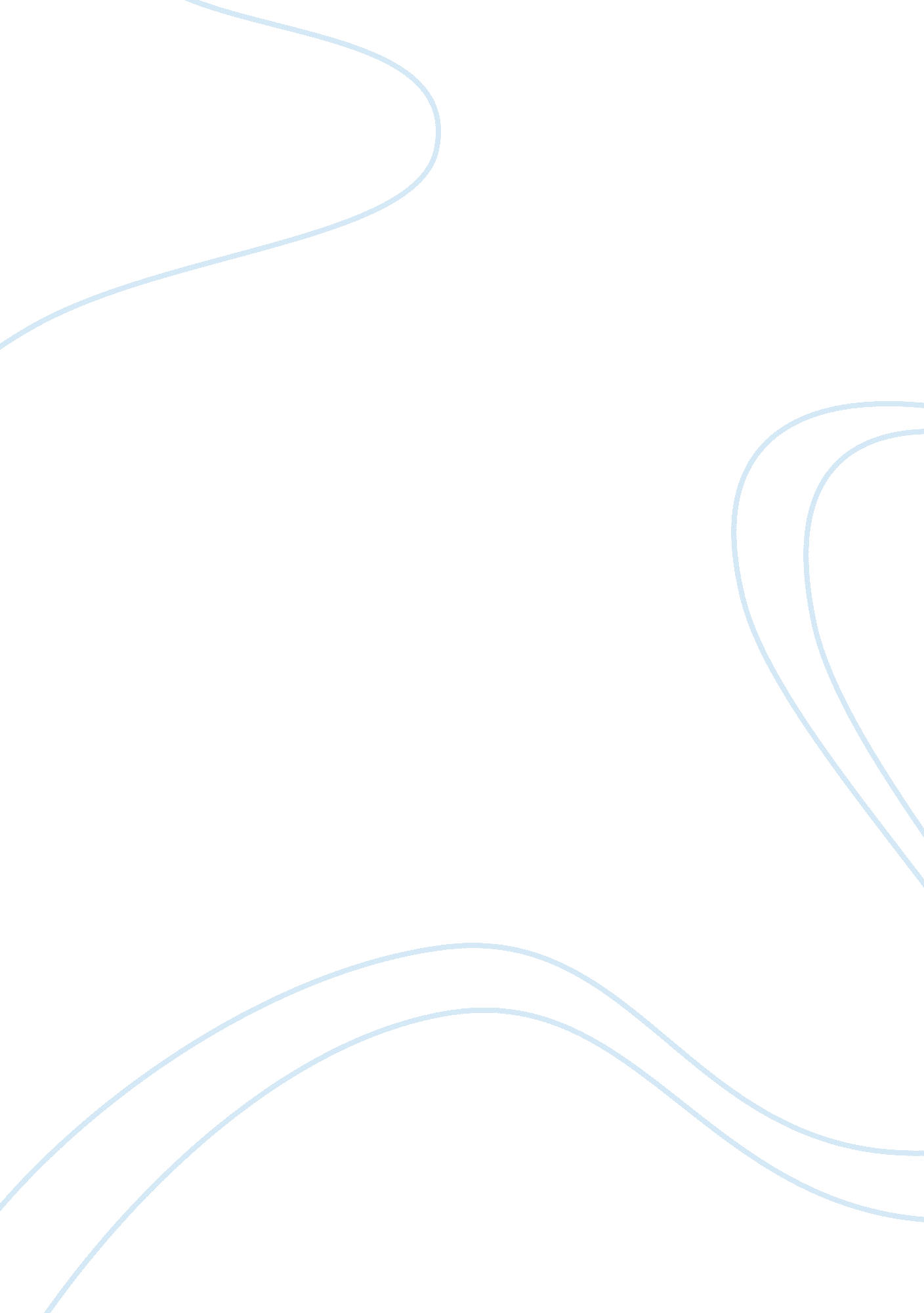 Free en essay exampleSociology, Social Issues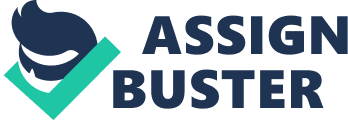 \n[toc title="Table of Contents"]\n \n \t Question 1 \n \t Question 2 \n \t Works Cited \n \n[/toc]\n \n Question 1 The most ostensible theme in the story is the search for love. In the novel, Janie experiences the different kinds of love as she quest for that love she has always desired, in search for this love, she gains freedom and independence in the upshot. She experiences a protective kind of love with her caring grandmother; her grandmother does anything within her scope to ensure that her granddaughter is protected and cared for. Once Janie gets married to Logan, she realises a kind of love to that is more similar to that she receives from her grandmother: a protective kind of love from Logan. Though Logan represents security for Janie, she feels that she has not attained the kind of love she has always aspired to have. 
Joe Starks convince Janie to alienate herself from the protective love of Logan and escapes with her. The love that Janie experiences with Joe is not what she desires since she attains a possessive kind of love where she has to abide by what Joe says regardless of her opinion just like the way citizens abide by the laws of the country. 
Subsequent to Joe’s death, Janie meet Tea Cake Woods. Although at first, Janie felt that Tea Cake is too young for her, she finally falls for her. Janie finally settles her mind; she declares Tea Cake as the partner she has been looking for all along. She finally finds the kind of love she perceives to be similar to the marriage between a bee and a blossom on the pear tree that stood in Nanny's backyard (Ash 82). 
Apparently, though Janie the protagonist in the story relentlessly search for the kind of love she desires. She experiences different kinds of love before settling and achieving her personal freedom and independence; she experiences protective love with Logan and her Grandmother, possessive love with Joe and finally that love she aspires for with Tea Cake. Question 2 Similar to prominent figures like Walt Whiteman, Langston Hughes is one among the few celebrated poets that not only inspires, but also advocates the common good of the oppressed in the community. His poems essentially focuses on the daily struggles and tribulations the common citizens undergoes as they strive to make the ends meet. His work does not depict war heroes and ostentatious politicians, rather his work depict heroes by employing subtle ways. Hughes wrote particularly about the African Americans who at the time of hi prominence none of them appeared in the poetry. Ensuing the fact that Langston Hughes perceived the oppression experienced by his fellow blacks and the alienation form the American poetry at the time, he went ahead to write poetry about his community: the community of the African Americans. 
Similar to Walter Mosley, Langston Hughes presents his positive views regarding sex, migration the blacks and racism. Major themes portrayed by the two revolve around black migration, racism and sex. Both the two prominent figures argue that racism is not only affects us in way many apparent ways, but it is also ignored. According to Walter Mosley, though the world is making major advances particularly in technology, it appears like we are in a stand still ensuing the fact that we are dragged behind with issues resolving around racism, religion differences and sex differences. Though Walter Mosley and Langston Hughes offers differing views regarding religion, black migration, race and sex, they both work along the same course Works Cited Ash, Megan E. Cliffsnotes Hurston's Their Eyes Were Watching God. Foster City, CA: IDG 
Books Worldwide, 2001. Internet resource. 